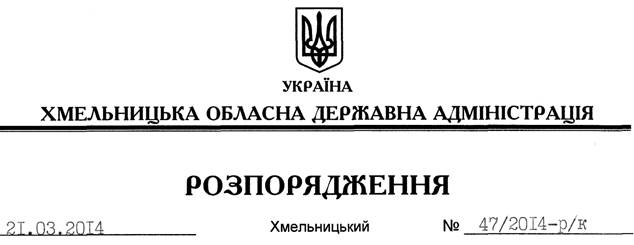 На підставі статті 6 Закону України “Про місцеві державні адміністрації”:Увільнити з 21 березня 2014 року Шаповала Вадима Миколайовича від виконання функцій позаштатного радника голови обласної державної адміністрації.Голова адміністрації									Л.ПрусПро увільнення В.Шаповала від виконання функцій позаштатного радника голови обласної державної адміністрації 